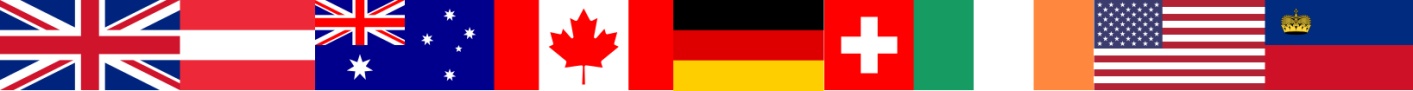 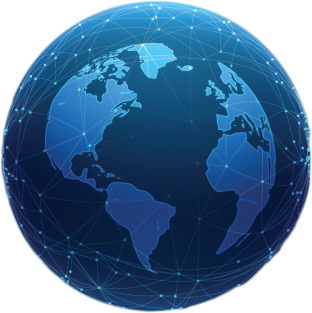 Załącznik nr 2DO REGULAMINU GMINNEGO 
KONKURSU WIEDZY O KRAJACH 
ANGLOJĘZYCZNYCH I NIEMIECKOJĘZYCZNYCHOświadczenie o wyrażeniu zgody na udział w Gminnym Konkursie Wiedzy o Krajach Anglojęzycznych i Niemieckojęzycznych Ja, niżej podpisana/podpisany(*) oświadczam, że wyrażam zgodę na udział mojego dziecka       .......................................………………………...................................................................(imię i nazwisko)w Gminnym Konkursie Wiedzy o Krajach Anglojęzycznych i Niemieckojęzycznych.2. Przyjmuję do wiadomości, że administratorem danych osobowych jest organizator konkursu: Szkoła Podstawowa nr 4 w Wadowicach.3. Wiem, że podanie danych jest dobrowolne, jednak konieczne do realizacji celów, w jakim zostały zebrane.Jednocześnie: (**)      wyrażam zgodę,       nie wyrażam zgody, na publikację wizerunku mojego dziecka na potrzeby dokumentacji i celów promocyjnych konkursu na stronach internetowych szkoły, Urzędu Miasta i organizatora konkursu.4. Oświadczam ponadto, że przyjmuję do wiadomości, iż: a) dane osobowe będą przetwarzane wyłącznie na potrzeby ww.  konkursu,b) podanie danych jest dobrowolne,c) mam prawo dostępu do treści danych oraz ich poprawiania.5. Potwierdzam zapoznanie się z Regulaminem Konkursu Wiedzy O Krajach Anglojęzycznych i Niemieckojęzycznych i akceptuję jego zapisy........................................................................................................................................................Imię i nazwisko uczestnika konkursu, klasa..........................................................................................................................................................Nazwa szkoły.......................................................................................................................................................Miejscowość, data........................................................................................................................................................Podpis rodzica/prawnego opiekuna składającego oświadczenie* Niepotrzebne skreślić** Zaznaczyć wybór znakiem X                                                                               